ПОСТАНОВЛЕНИЕ№ 5                                                                    от  «15» мая 2020 годаОб утверждении ликвидационного баланса В соответствии с Гражданским кодексом Российской Федерации, Федеральным законом «Об автономных учреждениях» и Постановлением Исполкома Большееловского сельского поселения №19 от 23 октября 2019 года «О ликвидации Автономного учреждения Большееловского сельского поселения «ЦОН»ПОСТАНОВЛЯЮ:1.  Составить ликвидационный баланс Автономного Учреждения Большеловского сельского поселения «Центр обслуживания населения».2. Ликвидатору Автономного учреждения Шумилову И.А.  уведомить Межрайонную ИФНС №18 по РТ о составлении ликвидационного баланса.3. Настоящее решение вступает в силу со дня его принятия.4. Контроль за выполнением настоящего постановления оставляю за собой.Руководитель                                                              А.И. Машанов      МКУ «ИСПОЛНИТЕЛЬНЫЙ КОМИТЕТ БОЛЬШЕЕЛОВСКОГО СЕЛЬСКОГО ПОСЕЛЕНИЯ» ЕЛАБУЖСКОГО МУНИЦИПАЛЬНОГО РАЙОНА РЕСПУБЛИКИ ТАТАРСТАН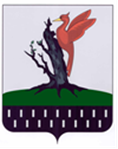 ТАТАРСТАН  РЕСПУБЛИКАСЫ АЛАБУГА  МУНИЦИПАЛЬ РАЙОНЫ МКО « ОЛЫ ЕЛОВО АВЫЛ  ҖИРЛЕГЕ БАШКАРМА   КОМИТЕТЫ»       